Vaje za močPreden začnete z izvajanjem vaj, razgibajte sklepe in raztegnite mišice.sklece: 6 x 5 ponovitev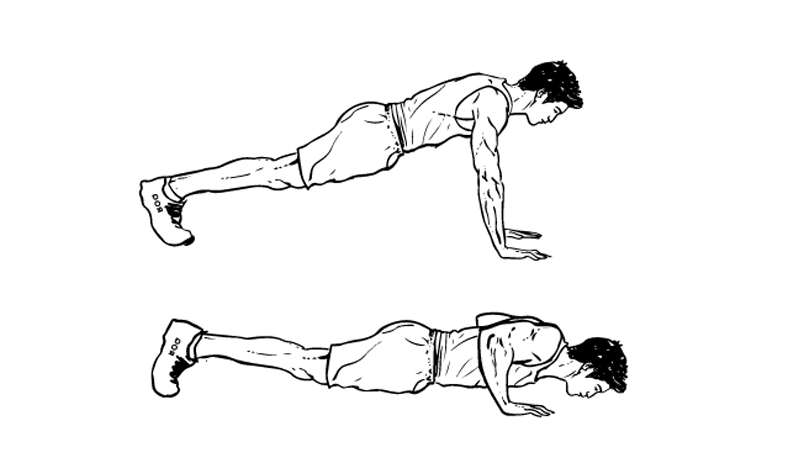 trebušnjaki: 5 x 10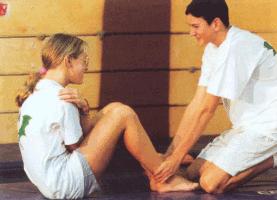 počepi: 5 x 10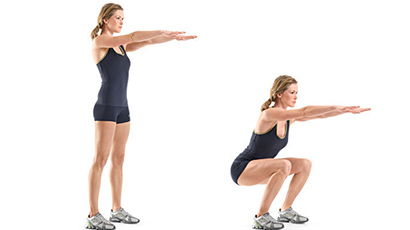 vaje za stabilizacijo: 4 x 15 sek vsako vajo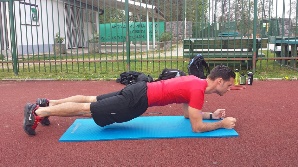 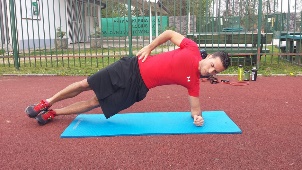 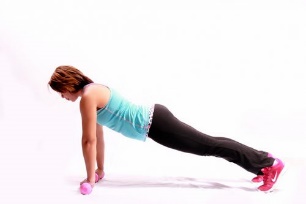 Ne pozabite raztegniti in sprostiti mišic, predvsem tistih, katere ste z vajami krepili.